ConTest (version 3.2) Manual 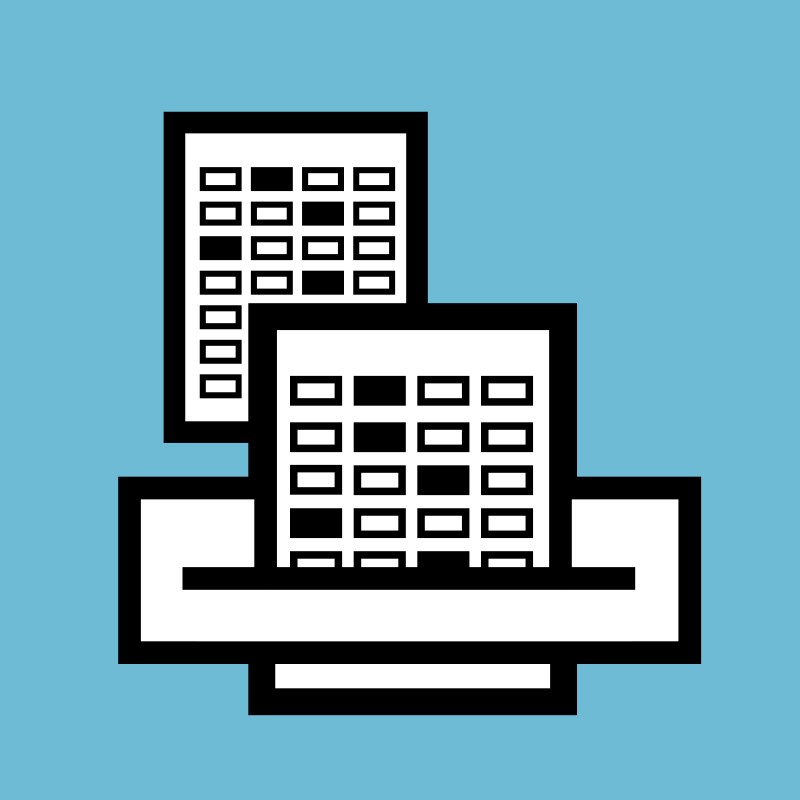 Version: December 2021This manual is developed for TU Delft instructors who want to use ConTest.What is ConTest?ConTest is a software based solution to facilitate the processing of paper-based exams using specific multiple choice answer sheets.  Overview of the steps in the ConTest process:Figure 1. Overview of the process. Underlined parts are optional steps.Do you need a ConTest account?YES: You will have to use ConTest to grade and analyse your test results. 
Mail to examdesk@tudelft.nl to receive a ConTest account and add the following information: Programme / Opleiding	Course code / Vakcode	Title course / Titel vak	Name instructor / Naam docentYou can create your new tests in ConTest yourself.You will have to use a keyform (an answer sheet that has all the correct answers) 
OR insert the correct answers in the new test
Step 1: Create a new test in ConTestHow to create a new testLog in to ConTest: https://contest-os.tudelft.nl with your Net ID and password.

If you are working off Campus please use EduVPN or weblogin to navigate to ConTest: https://weblogin.tudelft.nl/vpn/index.html 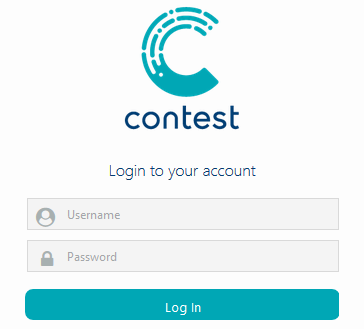 Select your programme and course in the organization tree (under “My Organization”)Click on New (right side) or New Test (left side)
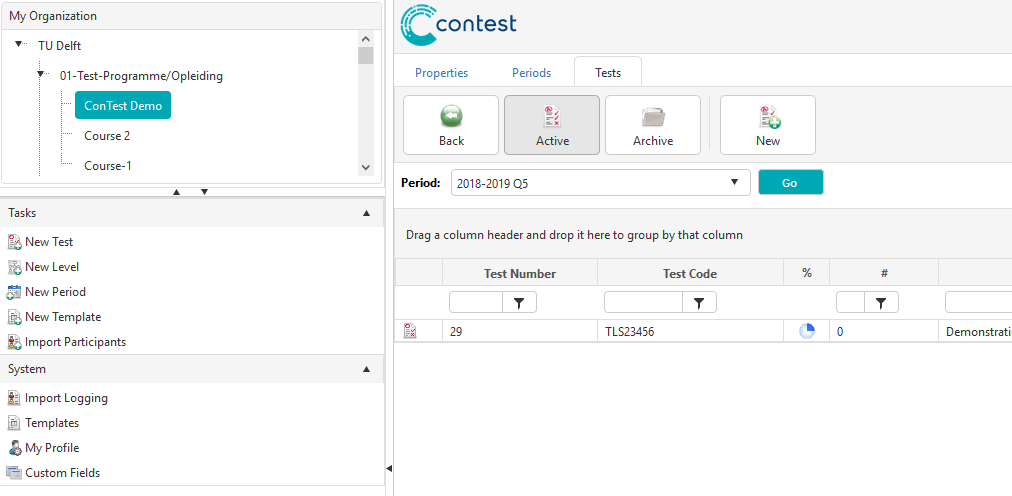 When you click on New or New Test you will have to fill out 5 steps:Step 1: Enter a Test code, description and date for the testYour Test code is your Course Code!!Description: fill in what you likeClick on Next.
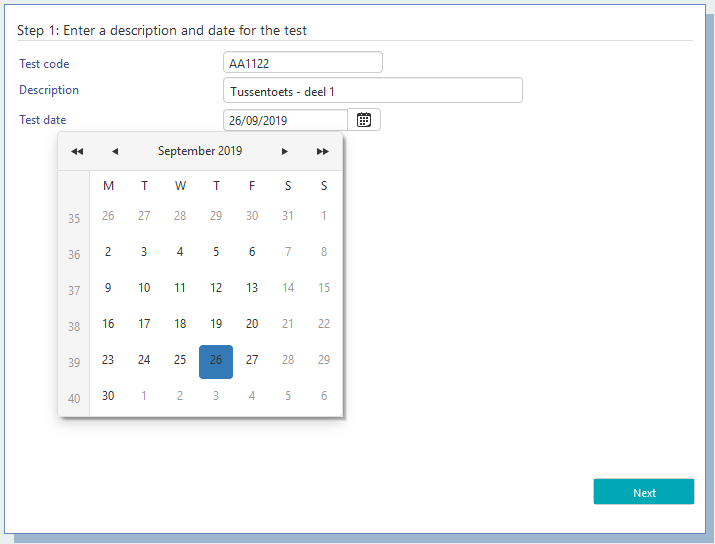 Step 2: Select a levelCheck whether your test is indeed in the correct programme and course. Click on Next 
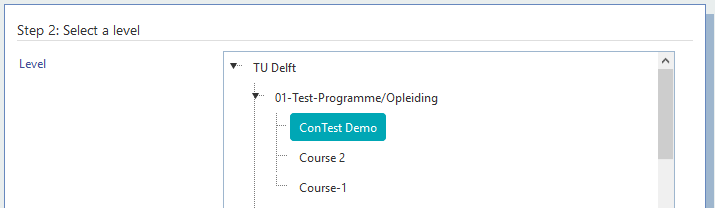 Step 3: Select a periodSelect the period in which your test takes place 
(Q5 is the period in the summer break, with the re-sits). Click on Next
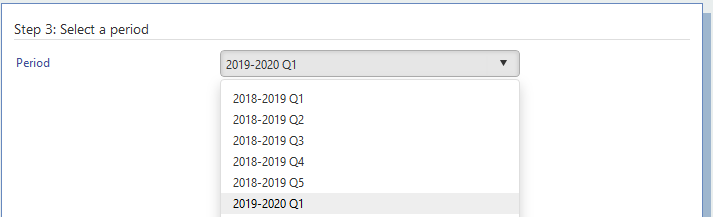 Step 4: Select a templateSelect the ‘template’ (answer sheet) that you need:An answer sheet with 2 choices (True-False) with a maximum of 100 questionsAn answer sheet with 4 choices (A,B,C,D) with a maximum of 90 questionsAn answer sheet with 8 choices (A,B,C,D,E,F,G,H) with a maximum of 60 questionsAn answer sheet with 4 shuffled choices (C,B,D,A) with a maximum of 90 questions
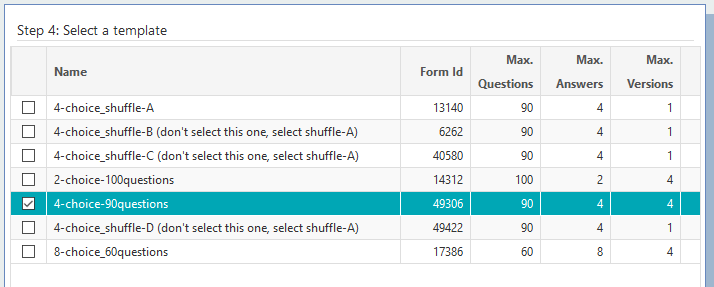 Click on NextStep 5: Questions and answersNumber of questions: how many questions do you use in your exam? In this case: 40Maximum answers: this number corresponds with your answer sheet. In this case 4Question type: always 1Versions: 1 (see for more info on Versions, p. 20)Click on Finish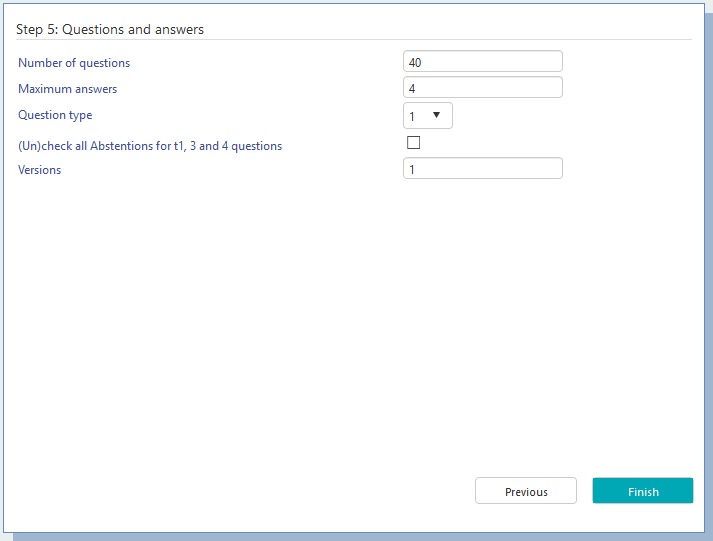 After completing the 5 steps, the Properties TAB of this new test will look like this: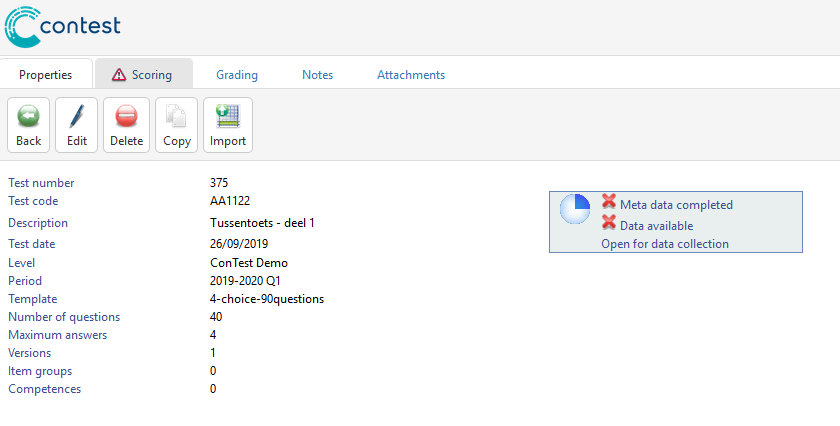 Step 2: Print the answer sheetsImportantIt is NOT possible to use multiple answers on the answer sheets; 
only ONE answer per question is possible to scanAnswer sheets must be printed, not copied.Do not scale the print, keep it 100%Do not modify the answer sheet, if you do we cannot guarantee the forms will scan properly.Always use the latest version of the answer sheets here: 
https://teaching-support.tudelft.nl/Contest 
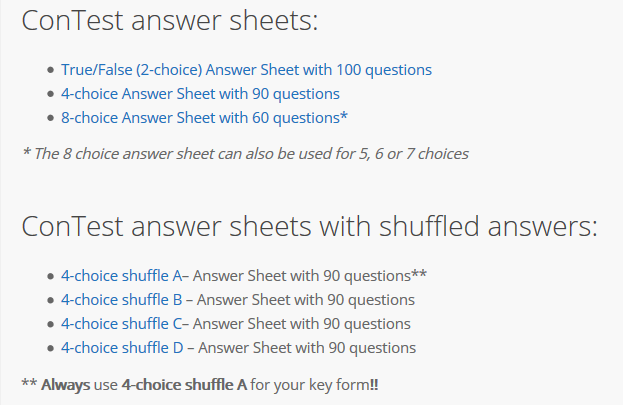 Step 3: Having students take the testPlease instruct your students to – besides filling in in the answers – also to fill out all red sections on the answer sheet in a clear and proper way. This way is it easier for the Examdesk to check, see Step 5.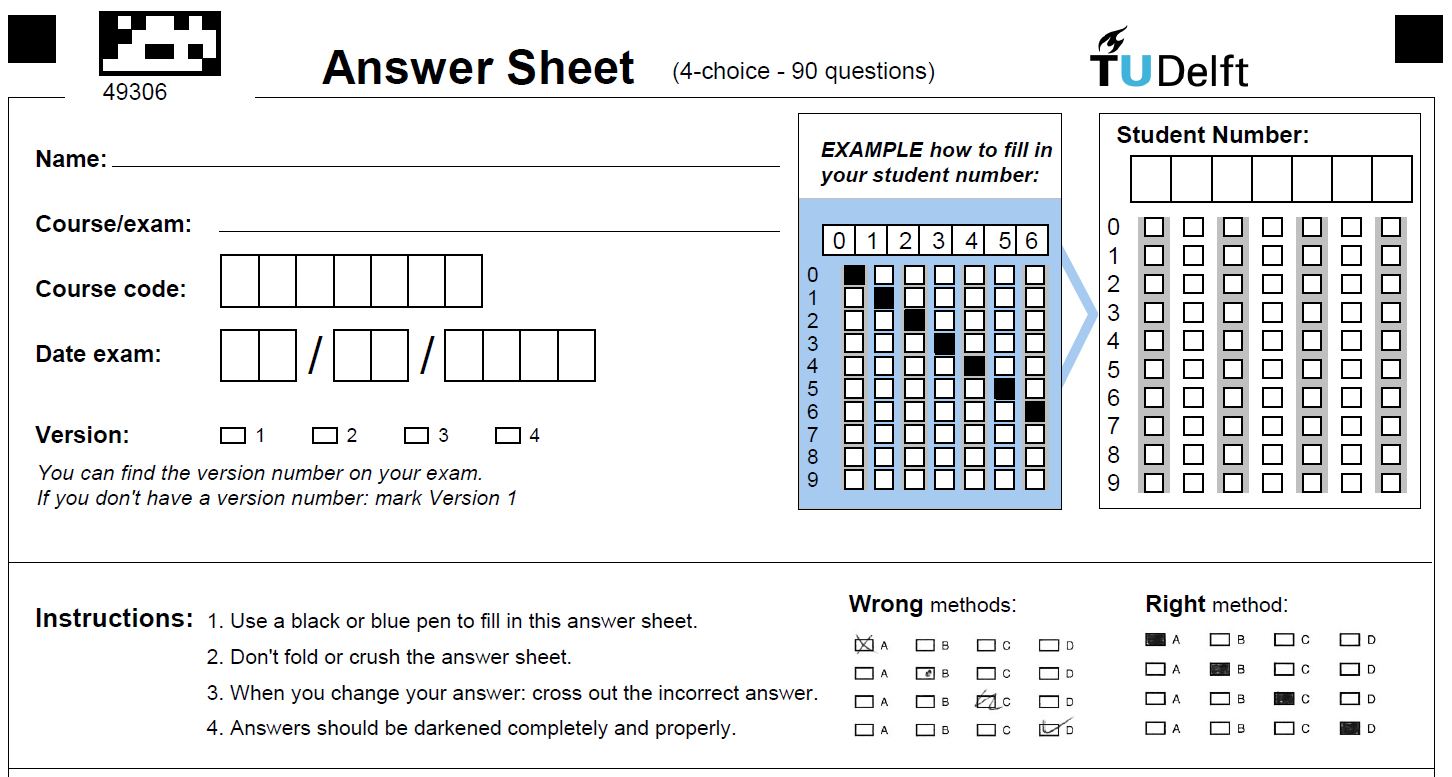 Step 4: Bring your answer sheets to the ESA-deskOnce you have collected the completed tests you can bring them to the ESA-desk.When handing them in, be sure to include your keyform, if using one. A keyform is an answer sheet that has all the correct answers prefilled.Furthermore, please fill out the intake form you will receive from the colleagues at the ESA-desk so they know what to do for your test. Step 5: The answer sheets are scanned and checked by the ExamDeskAfter receiving your batch, our colleagues from the ExamDesk will scan your forms as soon as possible.The scanning software is triggered when:The student number is incorrect or not filled inThe version number is incorrect or not filled inTwo answers are given for one questionWhen this happens the corrector has to manually correct the student number or version number.In case of two answers the corrector chooses the most filled in answer. If this is not clear the corrector selects NO answer which leaves the question “open”.Step 6: Receive raw data & test result reportWithin a week you will receive a mail from the Examdesk email address that the data is available in ConTest. Check your student’s results for open answersYou can check the answers of your students in the Data tab: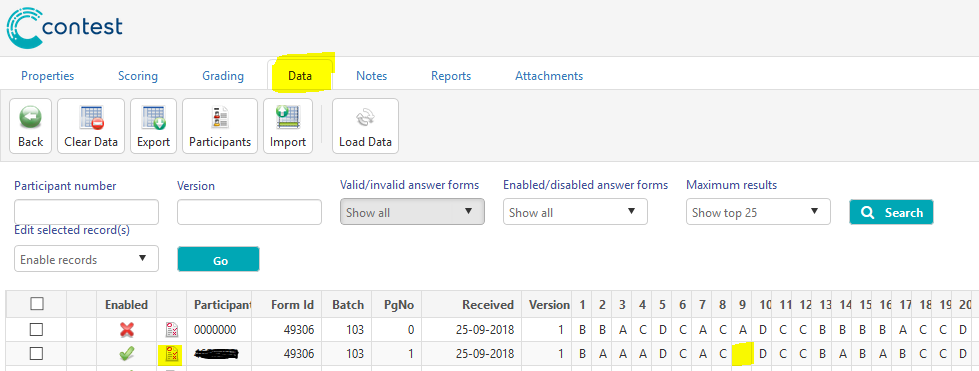 Click on the icon to see the scan and there you can verify the answer.Step 7: Analyse the results in ConTest OR in another applicationScoring: indicate the correct answers‘Scoring’ is the step in which you assign points to all possible answers for every question in the test. Under the ‘scoring’ tab, you indicate the correct answer per question.When using a keyform, the scoring will be done automatically in the scanning process. Scoring Tab: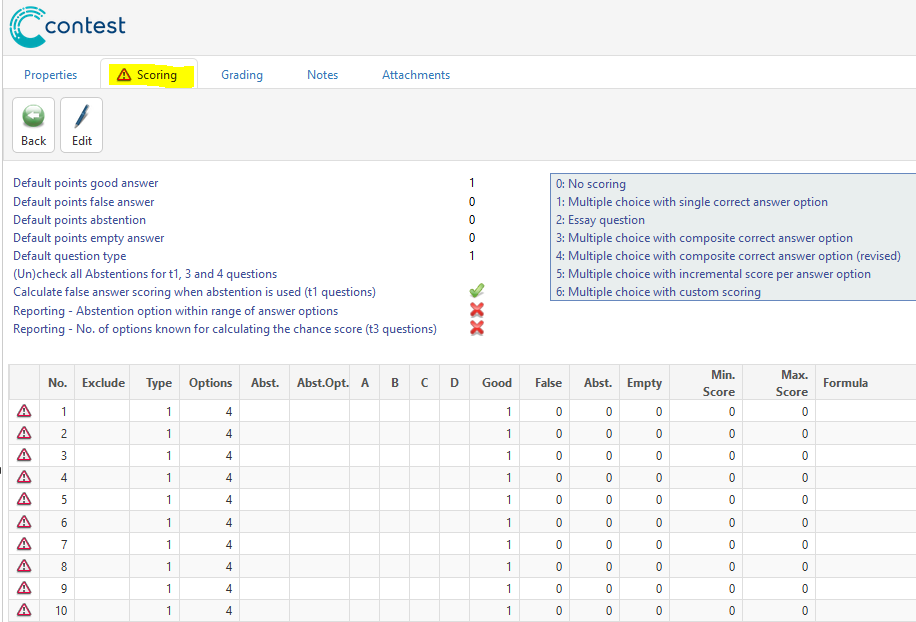 Scoring Tab after clicking on Edit button: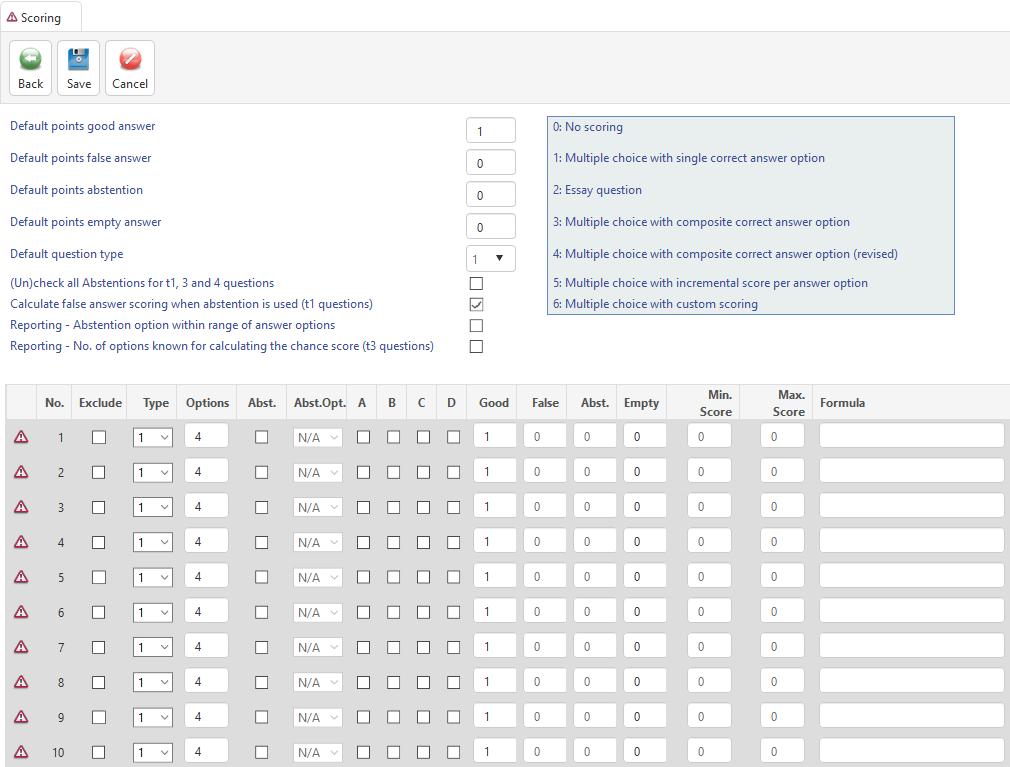 Now you can edit the type of question and select the right answer(s).
Only change the type of question from 1 to 6 after the test result analysis (questions of type 6 will not be analysed, otherwise)!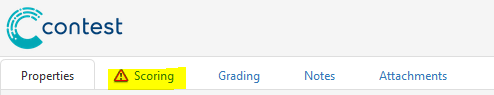 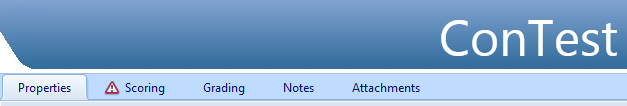 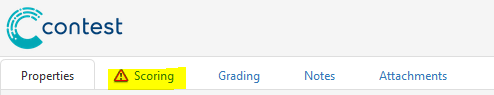 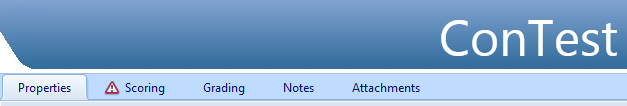 Question Types and scoringConTest supports 6 types of questions. 
However, only the single selection options are supported at TU Delft. Type 0: No scoringYou could use this type to ask for feedback from your students. Example:How hard did you find the questions on topic X?much more difficult than I expectedmore difficult than I expectedeasier than I expected; much easier than I expected;Type 1: Multiple choice with single correct answer optionThe single option question type is the most frequently used question. What is the largest province of the Netherlands?DrentheGelderlandFrieslandZwolleFor the question that is displayed here, students get 1 point if they answer ‘B’. In any other cases, they get 0 points. Type 2, 3, 4, and 5
These types are not available for the following reasons:Type 2: Essay question (open questions): It is not yet user friendly enough to enter data in Contest (chance of data loss), or to import data (data format for exporting is very different from that for importing). If you have an exam with a combination of open questions and closed questions, you are advised to calculate two grades (one for each question types) and take a weighted average of the two. Type 3, 4, and 5: Multiple choices with multiple answers possible per question: This is not possible with the current answer sheets. Type 6: Multiple choice with custom scoringQuestion type 6 will not be used for the test result analysis. Therefore, always start with question type 1, run the test result analysis (tab ‘reports’) and only then change the question types to type 6. 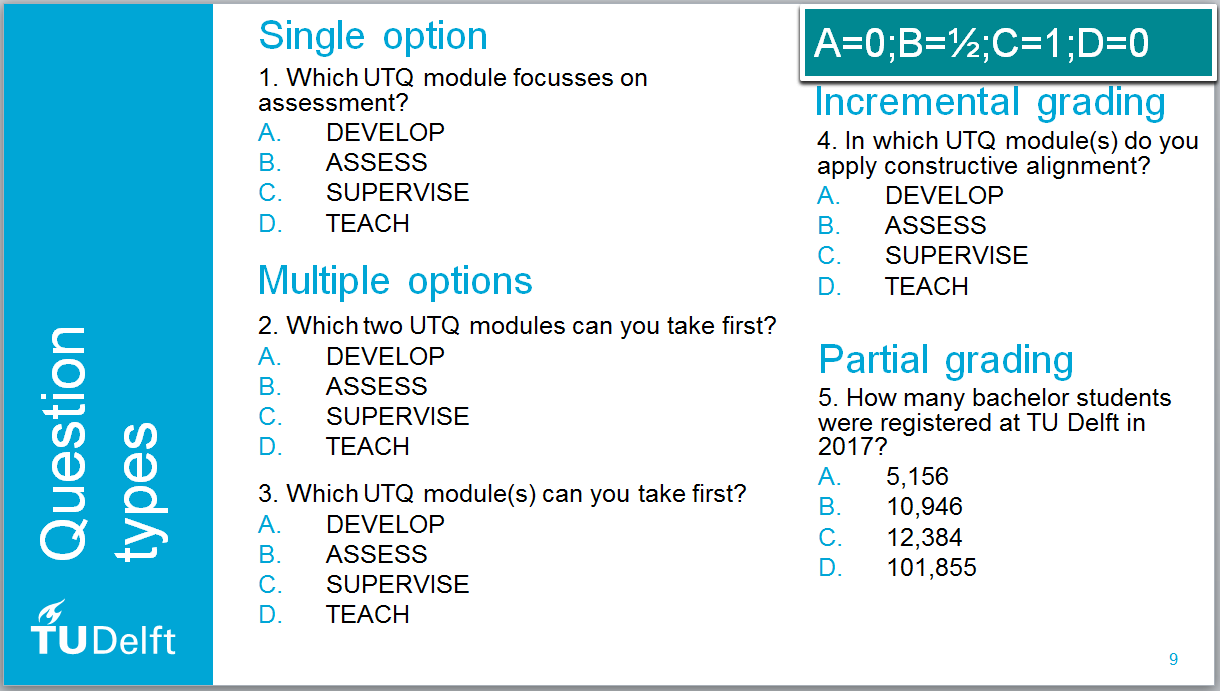 In case students can only tick one box, you might consider giving a partial grade for a partially correct answer. In this case, answer C is correct, but answer B is not so far off, so you give them ½ point.You might also use start using this option for corrections after the test, for example, after discussion with students, or if triggered by the test result analysis. Grading: how is the grade made up?This is a screen of the standard Grade Settings: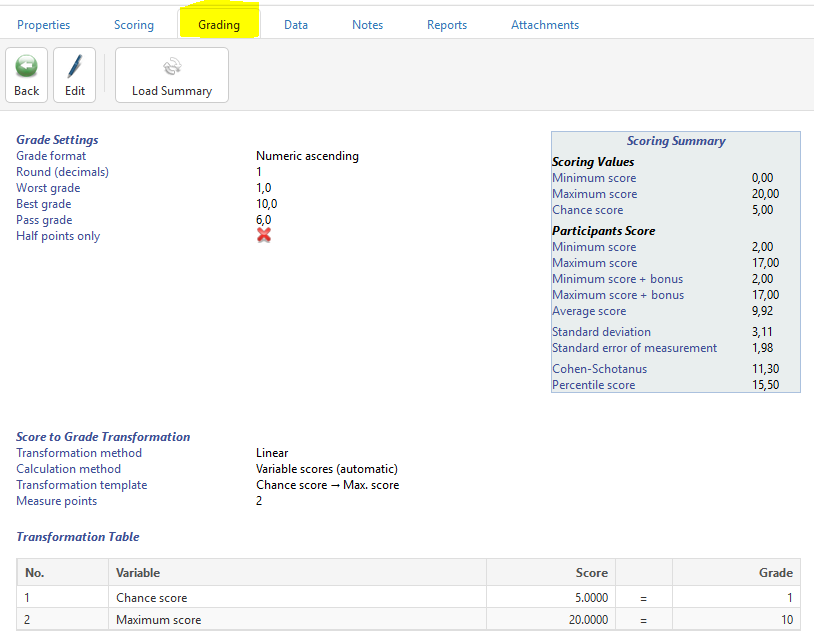 If you want to change these settings you can use the Edit button.Data: reviewing students’ resultsHere you can see the answers of all students, and open the scans of the answer sheets of individual students. Go to the Data tab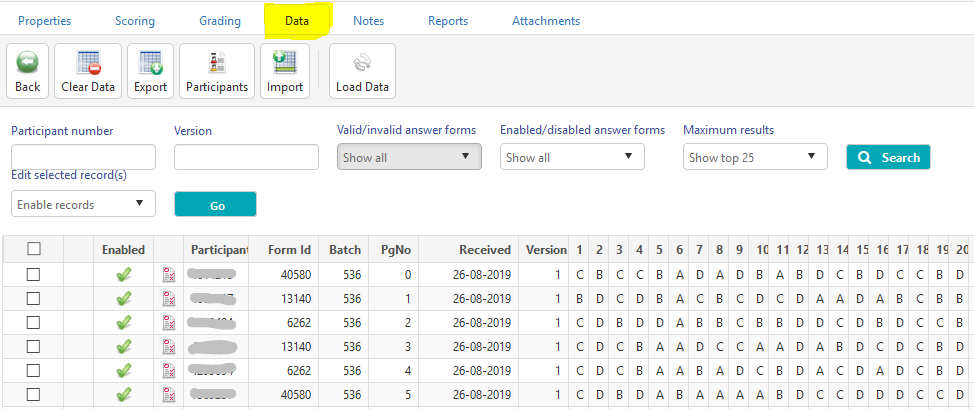 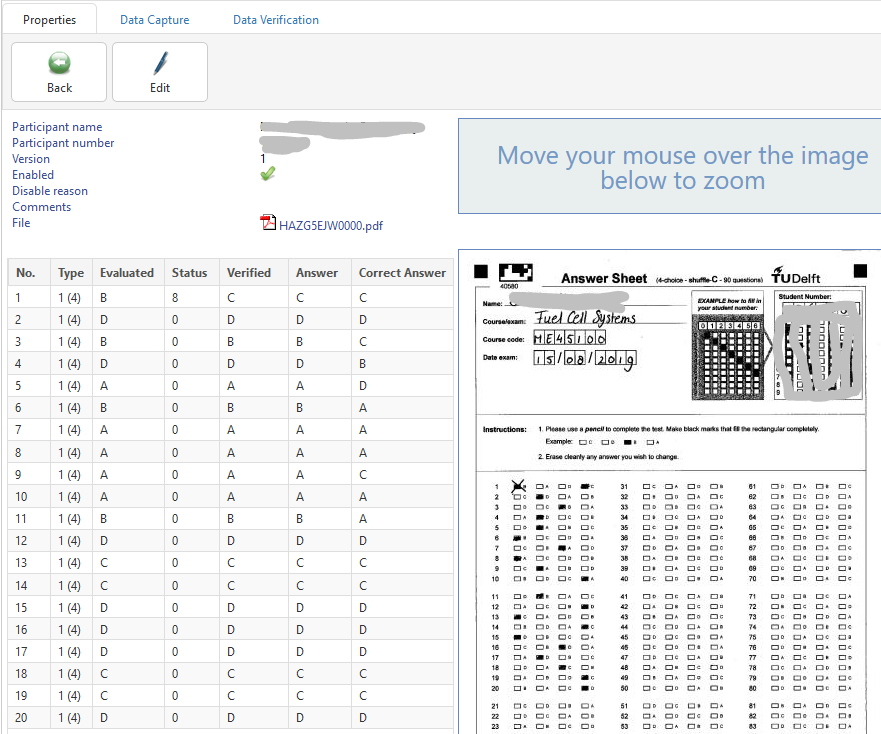 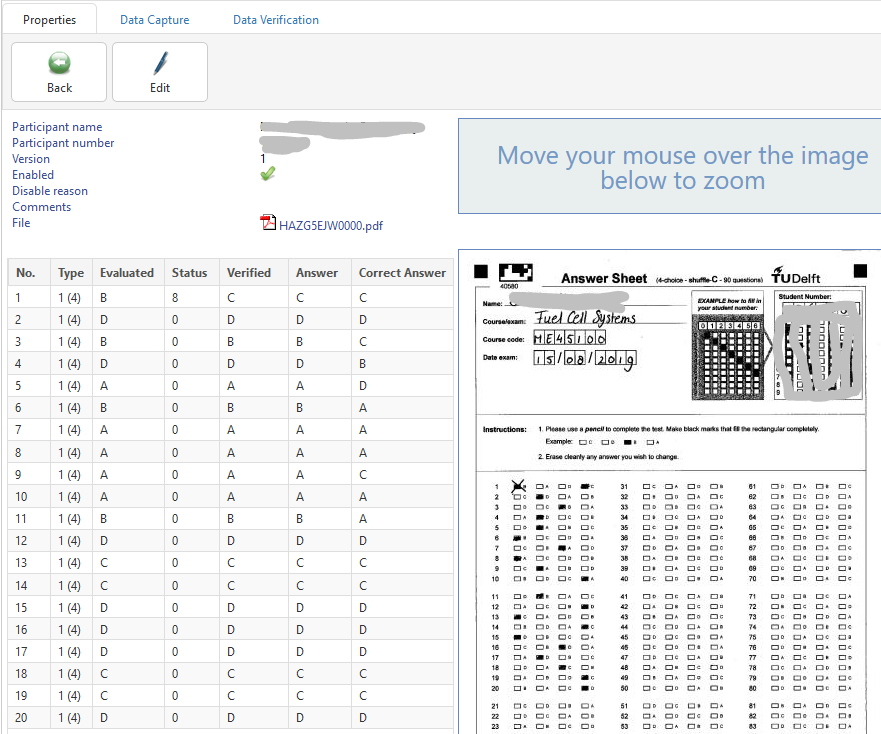 Reports: generating and exporting reportsHere you can generate the report of the test (test result analysis) and use this report to export the scores and grades of your students. Go to the Reports tabClick on GenerateIt takes a few moments to generate the report 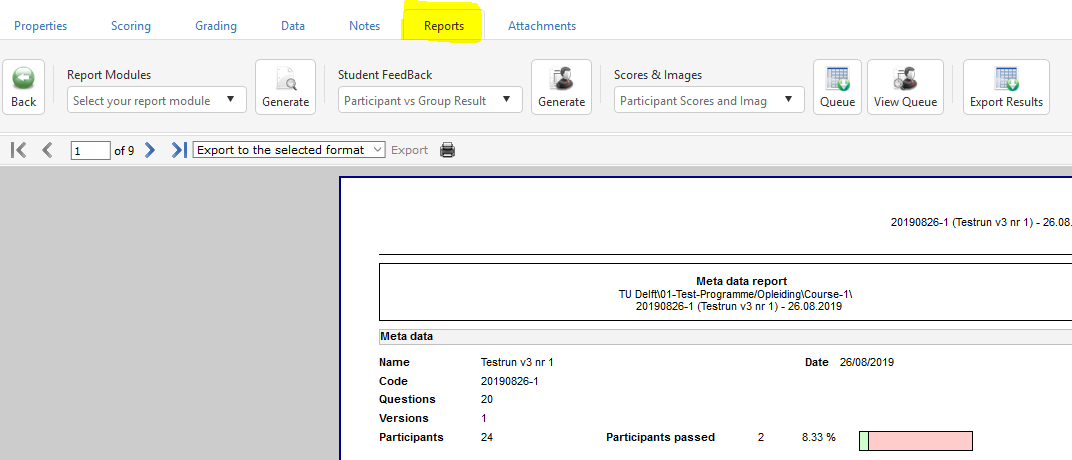 Use the arrows to click through the report pagesIf you want to export the report, select the file format first.
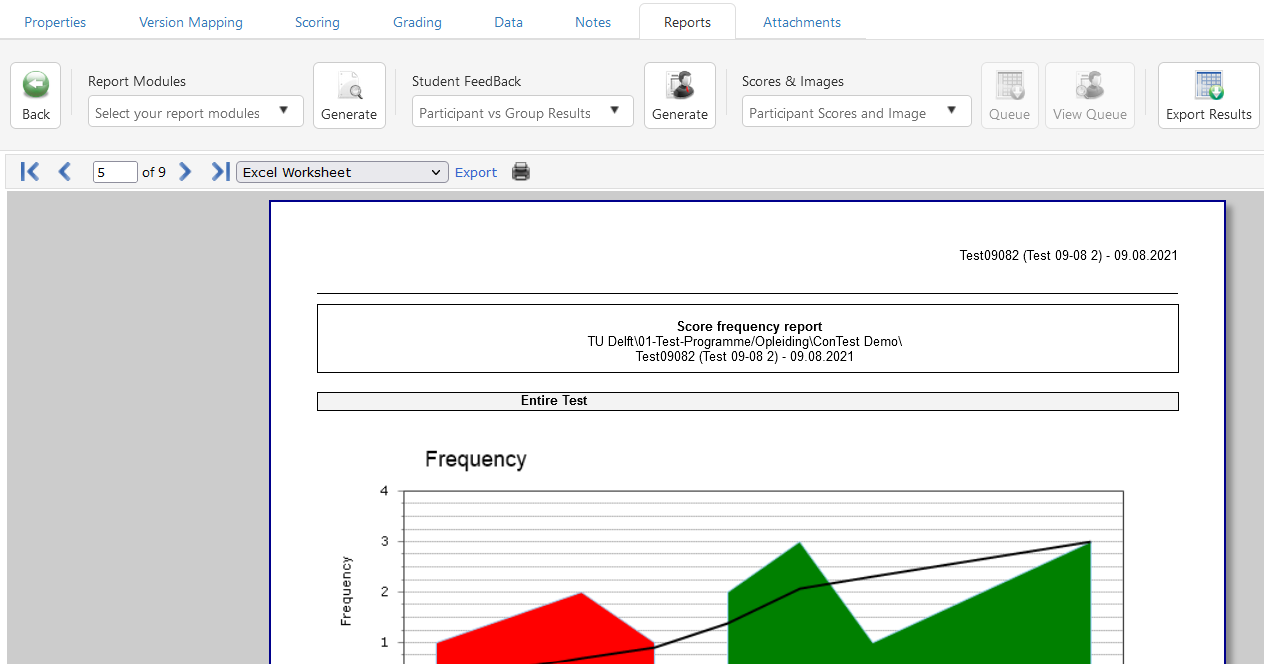 After selecting the file format, click on Export
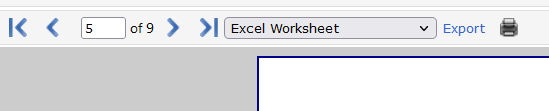 Extra: Three anti-cheating options (versioning)
There are three options that you can use to make cheating more difficult:Version mapping of question orderShuffled answer sheetCreating different exams 
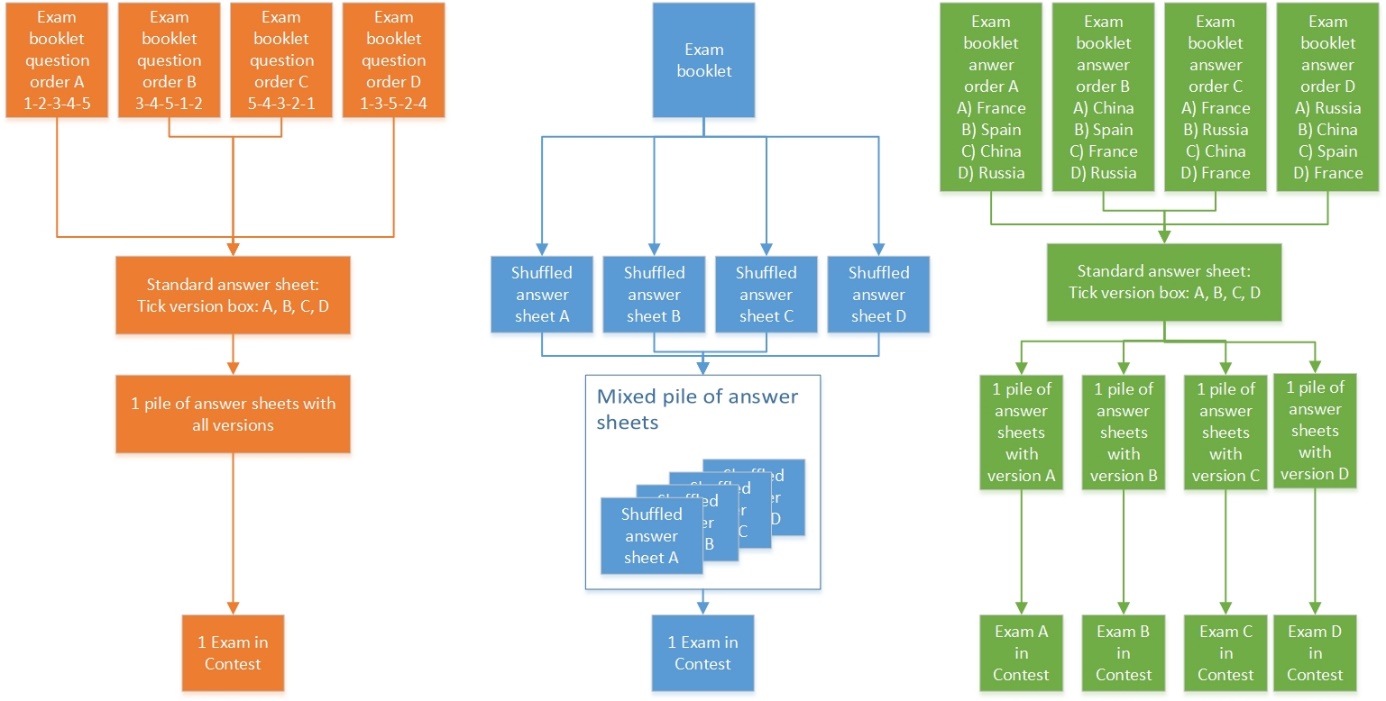 Overview of anti-cheating options. Orange: 1. Version mapping of question order; Blue: 2. Shuffled answer sheets; Green: 3. Different  exams.1 - Version Mapping of question order
To make cheating during a test more difficult, ConTest can create multiple versions of a set of exam questions by changing the question order. It is NOT possible to change the order of the answers within a single exam!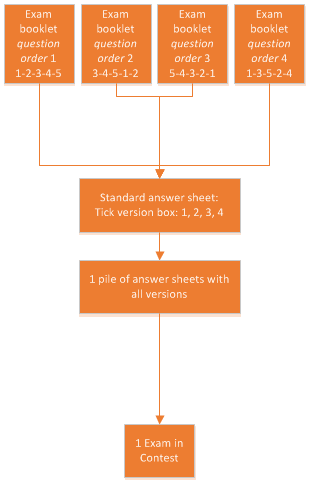 Comments:It is not possible to ask different questions in different versions.Changing the order might influence the difficulty of an exam. For example, it is more pleasant for a student to answer questions that have a logical order, and to start with an easy question. Therefore, it is not recommended to randomise the order in a version, since this might result in different performances for the different versions. It is advisable to keep a logical order and shift all questions by a fixed amount. ConTest enables you to change the order. Using Version Mapping ConTestContest will help you shifting the order of the questions, using the concept of Version Mapping. When adding more than 1 version to the properties a new Version Mapping Tab shows.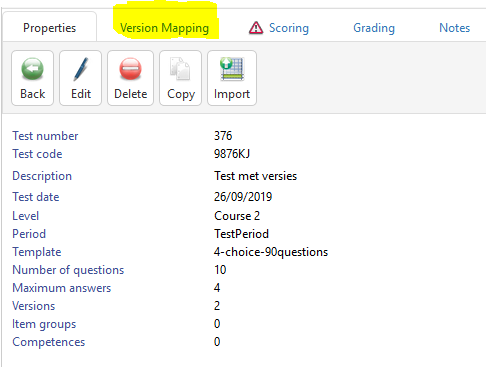 When using versions you create a master Test called Version 1. Next you create 1 or more additional versions of the same test (version 2, 3 and 4). In each of the additional versions, the only thing that you can change between the versions is the order of the questions. You cannot change the order of the answer options. You have to ask exactly the same questions with the same answer options in the same answer option order. Only, the questions will appear in a different order.When entering additional versions of a test ConTest supports four methods:Copy an existing version to another version. This is useful when there are 2 similar versionsShift a version by a certain number of questions. Reverse a complete version (see screenshot below)Manually enter for each additional version the corresponding question number in version 1.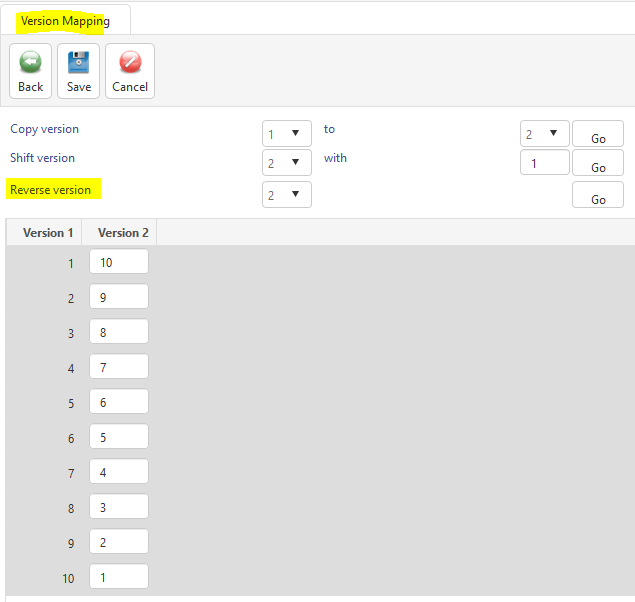 In the example above, the first question in version 2 is the last question in version 1. In the exam of the student who has version 2, this question is number one. See below for an example:Version 1:1. What is the 101st ASCI character?A. e
B. f
C. g
D. H[questions 2-59]60. What is the 160th ASCI character?A. á
B. f
C. g
D. HVersion 2:1. What is the 160th ASCI character?A. á
B. f
C. g
D. H[questions 2-59]60. What is the 101st ASCI character?A. e
B. f
C. g
D. H2 - Shuffled answer sheets
The second option to make cheating during a test more difficult is to use answer sheets where the order of answers have been shuffled.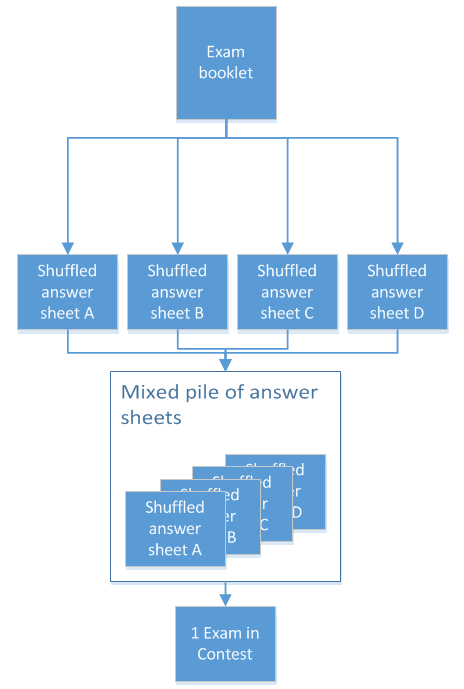 Example of shuffled answer sheet: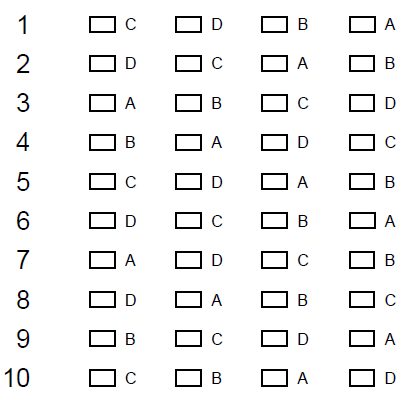 The names of the 4 answers sheets can be found at the top: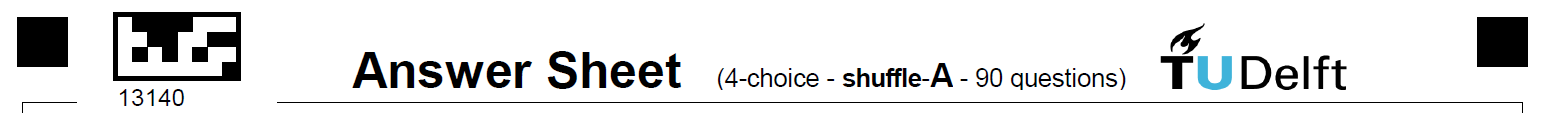 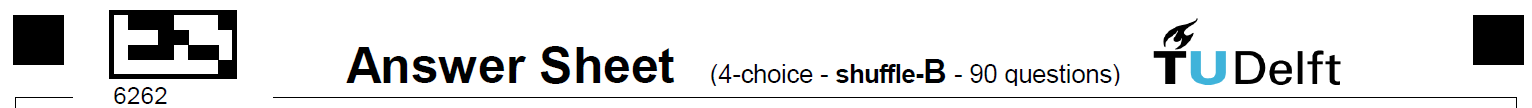 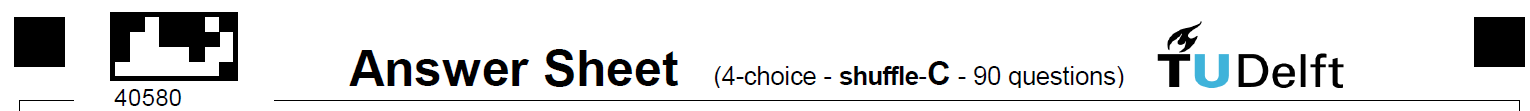 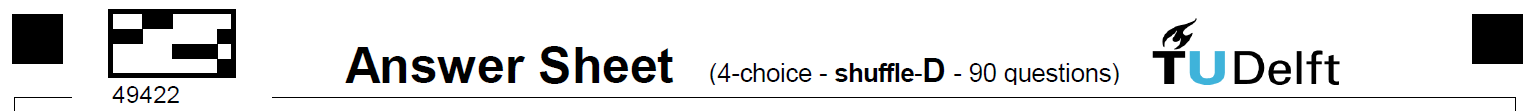 If you are using these answer sheets make sure you always use shuffle-A as your keyform.Comments:The test is meant to measure how well student master the learning objectives. The shuffled type of answer sheets may lead to mistakes due to other factors. These random errors diminish the reliability of the grade, and lower the grades. This can most likely cause extra stress for students. To avoid this, make sure to have them practice writing tests with shuffled answer forms to help them prepare.You may need to take extra measures for students with special needs, like having them write the answers on a paper (e.g. ‘1.C’) and having the invigilators check whether these match the answer sheet. 3 - Different exams
The third option to make cheating during a test more difficult is to use 2 or more different exams. In order to keep the exams equally different, you are suggested keep the questions the same, but change the order of the answer options. Contest cannot combine the results into one exam therefor you will have 2 or more test results. You will have to hand in separate piles of answer sheets for each version of the exam at the ESA desk and you will receive separate files (results and test analyses) for each version. 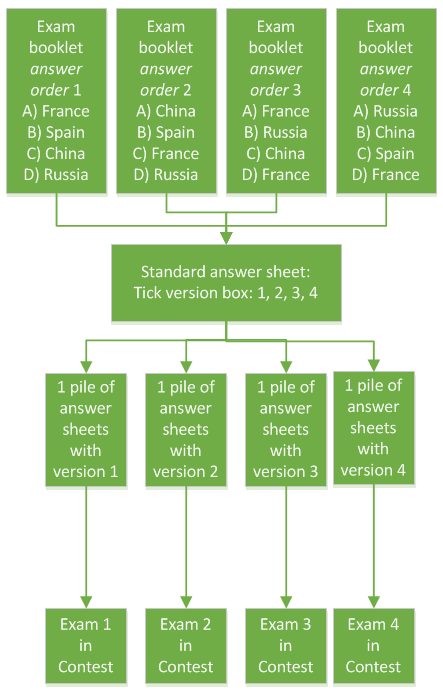 Questions and ContactHelp withFunctionContactEmailGeneral information on Contest can be found here: https://teaching-support.tudelft.nl/ContestGeneral information on Contest can be found here: https://teaching-support.tudelft.nl/ContestGeneral information on Contest can be found here: https://teaching-support.tudelft.nl/ContestGeneral information on Contest can be found here: https://teaching-support.tudelft.nl/ContestIf you have questions or need more support on educational aspects or interpretation of the test result analysisAssessment advisor1.      Your faculty’s ESA contact person2.      Assessment advisor at Teaching and Learning Services:  Lisette Harting l.p.harting@tudelft.nl 1.      Your faculty’s ESA contact person2.      Assessment advisor at Teaching and Learning Services:  Lisette Harting l.p.harting@tudelft.nl Questions about functionalities or bugs/errors in ConTest. Or if  you need support on technical or account related issuesExamDeskexamdesk@tudelft.nlStatus of processing your tests after handing it over ExamDeskexamdesk@tudelft.nl